										С Образец бр. 1До Филолошки факултет „Блаже Конески“- СкопјеМОЛБА				   за плаќање на ратиод ___________________________________________________, индекс бр. _________,студент на студиската програма по____________________________________________.	Ве молам да ми овозможите надоместокот за партиципацијата/школарината за _______семестар од учебната 20___/20___ година да ја плаќам на ___ рати, бидејќи __________________________________________________________________________________________________________________________________________________. 	Со почит,									          Студент									_________________Контакт тел.број:_________________	е-пошта:______________________________Се дава согласност / не се дава согласностПродекан за настава или друг надлежен орган___________________				Напомена: Молбата треба да биде таксирана со 50,00 ден. и заверена во студентската архива.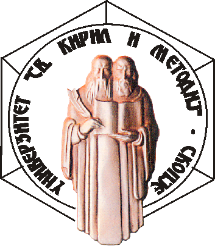 УНИВЕРЗИТЕТ „СВ.КИРИЛ И МЕТОДИЈ“ФИЛОЛОШКИ ФАКУЛТЕТ „БЛАЖЕ КОНЕСКИ“ СКОПЈЕБул. Гоце Делчев 9а, 1000 Скопје, Република Северна МакедонијаДеканат: +389 2 3240 401Број: __________ /___  Датум: ___ . ___.20___ година С К О П Ј Е